      LOYOLA COLLEGE (AUTONOMOUS), CHENNAI – 600 034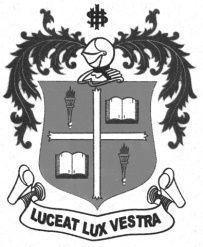     M.A. DEGREE EXAMINATION - ENGLISH LITERATUREFOURTH SEMESTER – APRIL 2012EL 4812 - NOVEL AND SHORT STORIES FROM 1900               Date : 18-04-2012 	Dept. No. 	  Max. : 100 Marks    Time : 1:00 - 4:00                                              I. Answer any Five of the following in about 200 words each:	                         5x8=40Demon Lover is a Gothic Story –Elucidate.Critically comment on the Freudian Complex used by D.H.Lawrence in ‘The Rocking-Horse Winner’.Write about the role of women in the life of Larry in ‘The Razor’s Edge’.Evaluate the reasons for the companionship between Louise Scobie and Edward Wilson.John Updike’s ‘Son’ mirrors hope and despair in the lives of Universal sons – Discuss.Estimate the character of John in Go Tell it on the Mountain.Consider Jason Compson as a hardcore materialist.Consider Tom Robinson as a mocking bird.II. Answer the following in about 400 words each:		                      3x20=60How does Graham Greene highlight the theme of pride and failure in The Heart of the Matter?(Or)Examine the symbolism employed by D.H.Lawrence in ‘The Rocking-Horse Winner’.How does Harper Lee present one man’s struggle for justice against race and class?(Or)Critically evaluate the different reactions of Compson brothers Benji, Quentin and Jason to the life of Caddy.George Orwell’s Animal Farm is Political Satire-Elucidate. (Or)‘One Flew over the Cuckoo’s Nest’ is a struggle between power and freedom –Discuss  *******